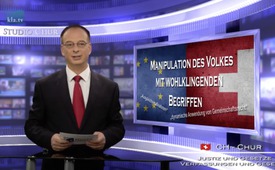 Manipolazione del popolo con parole suadenti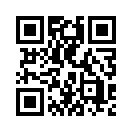 Nei tempi attuali gli esperti delle espressioni politiche sono in alta congiuntura. Vengono anche chiamati “spin-doctors”. Il loro compito è di condurre la gente verso una preordinata direzione, come da incarico dei committenti. Così per esempio si cerca di rendere attraente per la popolazione svizzera, tramite concetti apparentemente positivi e innocui, l’avvicinamento all’UE con accordi quadro.Nei tempi attuali gli esperti delle espressioni politiche sono in alta congiuntura. Vengono anche chiamati “spin-doctors”. Il loro compito è di condurre la gente verso una preordinata direzione, come da incarico dei committenti. Così per esempio, si cerca di rendere attraente per la popolazione svizzera, tramite concetti apparentemente positivi e innocui, l’avvicinamento all’UE con accordi quadro. Mentre all’inizio si parlava di legame istituzionale della Svizzera con l’Unione Europea, ora si parla di un presunto rinnovo dei trattati bilaterali. Negli accordi quadro è prevista l’accettazione automatica delle leggi e decisioni previste dall’UE. Ciò viene ora venduto alla gente come un’applicazione “dinamica” del diritto comunitario.
Con gli accordi quadro viene attribuito all’UE il diritto unilaterale di sanzionare la Svizzera per l’inosservanza di normative europee, ma invece che di sanzioni si parla qui di misure di perequazione. È dunque necessaria un’alta vigilanza quando in politica, con espressioni innocue e armoniche, devono essere raggiunti obiettivi dei quali si sa che la maggioranza della popolazione non li condivide. O per dirla in altre parole, la popolazione viene spudoratamente ingannata con paroloni dal significato assurdamente nascosto!di rs.Fonti:www.anti-zensur.info/azk13/euundschweiz
www.schweizerzeit.ch/cms/index.php?page=/news/general_didier_burkhalter-2869Anche questo potrebbe interessarti:---Kla.TV – Le altre notizie ... libere – indipendenti – senza censura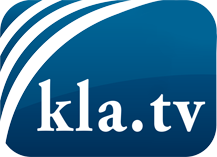 ciò che i media non dovrebbero tacerecose poco sentite, dal popolo, per il popoloinformazioni immancabili in oltre 70 lingue www.kla.tv/itResta sintonizzato!Abbonamento gratuito alla circolare con le ultime notizie: www.kla.tv/abo-itInformazioni per la sicurezza:Purtroppo le voci dissenzienti vengono censurate e soppresse sempre di più. Finché non riportiamo in linea con gli interessi e le ideologie della stampa del sistema, dobbiamo aspettarci che in ogni momento si cerchino pretesti per bloccare o danneggiare Kla.TV.Quindi collegati oggi stesso nella nostra rete indipendente da internet!
Clicca qui: www.kla.tv/vernetzung&lang=itLicenza:    Licenza Creative Commons con attribuzione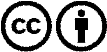 È benvenuta la distribuzione e la rielaborazione con attribuzione! Tuttavia, il materiale non può essere presentato fuori dal suo contesto. È vietato l'utilizzo senza autorizzazione per le istituzioni finanziate con denaro pubblico (Canone Televisivo in Italia, Serafe, GEZ, ecc.). Le violazioni possono essere perseguite penalmente.